Acceso (acceso.ku.edu)Unidad 6, AlmanaqueEl Canal de PanamáCANAL DE PANAMA HISTORIA Y COMO FUNCIONA00:00¡Vamos con todo, Franco!00:02¡Mira esto! ¿Un barco tiene que pagar un00:06promedio de cuánto, por el derecho de00:08pasar? El promedio, está en 500 mil00:10dólares. 00:26¿Cómo han estado, travelers? Hoy estamos en00:28el Canal de Panamá viendo los barcos00:31pasar. Si te vienes temprano, a las 8 de00:35la mañana, vas a tener una vista en00:36primera persona de las esclusas de00:38Miraflores con los barcos pasando. Hay00:41una persona que está explicando todo el00:43procedimiento y está verdaderamente00:45interesante. Ahorita vamos a entrar00:47también a una presentación, a un tipo00:50teatro-cine o puedes entrar al otro lado00:53donde está el museo, donde hay muchas00:55cosas interesantes: la historia del00:56Canal y parte de la historia de Panamá.01:08El Canal de Panamá es el núcleo que01:11mueve la economía de este país, a través01:13de un sistema de esclusas que elevan los01:15barcos hasta el lago Gatún y como01:18destino el Océano Atlántico o Pacífico.01:24Esta maravilla de la ingeniería funciona01:27con procedimientos tan exactos que01:29sorprenden.01:31Estas locomotoras eléctricas de remolque,01:34llamadas mulas, tienen el trabajo de01:36controlar de manera lateral el frenado01:39de los buques;01:45hoy tuvimos la suerte de ver el paso de01:47un gigante de acero que requiere ocho de01:50ellas, para el control preciso del cruce.01:53[Música]02:11Por cierto, cada mulita de estas vale la02:15friolera cantidad de 2.3 millones de02:18dólares02:19[Música]02:26Esta es la entrada al museo donde conocemos02:28más a fondo la historia del Canal de02:30Panamá.02:36Mira, aquí estoy con el buen Edwin. Nos02:39han tratado de maravilla aquí en el Canal. Mi gente buena de 02:41México: ¡Saludos, papá!. ¡Bienvenidos al Canal!. Tengo algunas dudas.02:46Curiosidades: ¿cuántos barcos pasan al día02:49aquí en el Canal? Mira, tenemos un02:51promedio de 35 o 40 embarcaciones por el02:54actual sistema de esclusas.02:56Sumado a eso tenemos entre 8 a 1002:59embarcaciones en Neo Panamá03:01transitando las nuevas reclusas. ¿Eso es con la03:03la nueva ampliación que se ha03:05hecho del Canal? Correcto. Es más: mucha03:07carga hoy día que viene del Golfo de México,03:11se dirige hacia México. Ahora ustedes están sacando03:14beneficio de lo que es el gran líquido natural y03:17EE.UU le saca beneficio porque03:18eso lo exporta a Japón, a China y países03:20como el suyo. Se les cobra un peaje con03:22base en la capacidad de carga. El peaje03:24promedio está en 120 mil dólares, para un03:27barco cruzando. Para este sistema de cruzada03:29nueva, el promedio está en 500 mil03:32dólares. Pero te estás ahorrando 7 a 1003:35veces más, el costo de ir por Sudamérica.03:38Exactamente, era mi pregunta porque dices:03:40“me gasto 500 mil dólares pero estoy03:42ahorrando tiempo”, aparte de eso es muy03:43importante.03:44¿Cuántas personas, una media, visitan el03:48Canal de Panamá? En promedio aquí al día03:50tenemos entre unos 12 mil a 4 mil turistas. Al03:53año registramos, este último año fiscal,03:56un poco más de 800 mil visitantes. ¿Qué es03:59importante saber? También hay04:00bastantes exclusas, ¿no?. Este es Miraflores:04:03¿Cuáles otras pueden visitar? Centro de04:04Visitantes tenemos, por ejemplo, este de04:06Miraflores. Y para ver lo nuevo tenemos04:09en Aguas Claras, la Provincia de Colón, en04:11el área del Caribe del Canal.04:13Bueno, luego les digo cuál es la04:16mecánica para venir aquí.04:18Porque hay muchas maneras: lo puede hacer04:19en taxi, hay excursiones privadas o autobús. 04:23Sí, las privadas también. Hay transporte04:25que sale de la terminal de autobuses de04:27aquí en Panamá y lo trae directo aquí.04:28A cada hora está saliendo autobús. Es04:31muy importante para nosotros conocer04:33este país que es tan pequeño, pero es una04:35potencia mundial. Bueno, punto comercial:04:38ha sido siempre desde la época de España.04:40Imagínate los tesoros que venían de04:42Sudamérica que iban hacia España;04:44luego el ferrocarril Transatlántico en04:47la época de 1855 y hoy con el Canal. Les04:52voy a dejar un link en la descripción04:55para que puedan conocer un poco más del04:57Canal de Panamá y su gente. ¡Me ha04:59impactado la gente! Franco: usted y toda05:03mi gente hermosa de México, ¡bienvenidos05:04siempre! Y cualquier otro que05:06quiera venir a visitarnos, estamos05:07a la orden. Ya saben, preguntan por: Edwin05:09Miranda. ¡Ya tú sabes, mi gente! ¡Saludos!05:17¿Cuál es el método recomendado05:21para venir al centro de visitantes de05:23Miraflores del Canal de Panamá? Yo cuando05:26llegué al aeropuerto de Tocumén, adquirí05:29esta tarjeta, que no es publicidad ni05:31nada, porque es del gobierno, del sistema05:33integrado de transporte público urbano.05:34Yo pague 10 dólares y ya traía 3 dólares05:39para gastar en todo Panamá City. ¿Y sabes05:43cuánto cuesta cada viaje?: ¡25 centavos de05:46dólar! Hay muchos que compran una05:49excursión o se vienen en taxi, que está05:50carísimo, alrededor de unos 3005:53dólares del Centro aquí al Centro de05:55Visitantes. Pero a mí me costó 2505:57centavitos, o sea: ¡es súper barato! Y ese06:01dinerito te queda para otras cosas como,06:03para comer, que Panamá te cuento, es caro.06:05La manera como te puedes ubicar06:07es muy fácil. Yo lo que hago es bajar06:09un mapa de la ciudad antes de llegar,06:11cuando me conecto a wifi, y luego que ya06:13no tengo conexión, simplemente lo veo06:15fuera de línea. ¡El Google Maps te trae06:17facilito! Así es que no tienes06:20excusa para no ahorrar. Todo lo que es la06:21historia la vas a 06:22conocer dentro del Centro de Visitantes.06:24Como ya te pudiste dar cuenta son muy06:26amables y la verdad eso cuenta en un06:28país: que te reciban bien. Simplemente06:30ten en cuenta que, como en toda06:32ciudad,06:32debes tener tus precauciones: siempre06:34cuidar tus pertenencias. Por lo general,06:36el transporte va a salir de la terminal06:39principal que se llama Albrook. Entonces06:41ahí está un poquito complicado y tienes06:43que tener más reservas en cuanto a los06:46dueños de lo ajeno. Pero:06:48¡relax! Todo muy bien en Panamá.06:53Te juro que eso no es un fondo de06:55pantalla.06:56Es la modernidad de la Ciudad de Panamá.07:00Aquí vamos a terminar el vídeo por07:03el día de hoy. Nos vamos a dar un07:04recorrido aquí recibiendo la tarde, pero07:07esto va a ser para el siguiente vídeo.07:08Así es que lo único que te pido es que07:11me sigas acompañando y07:14déjame tu like:07:16te lo agradecería. Si no te has suscrito07:18al canal: ¿qué estás esperando?07:21Hasta la próxima07:22[Música]This work is licensed under a 
Creative Commons Attribution-NonCommercial 4.0 International License.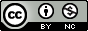 